Уважаемые родители !Администрация МБОУ МО Динской район СОШ № 21 Динской район имени Н.И. Горового  информируем Вас  о том, что в электронном реестре Навигатора на сайте https://р23.навигатор.дети. Вы можете на выбор выбрать услугу дополнительного образования. После регистрации в личном кабинете Вы имеете право выбрать программу и организацию из Навигатора и заключить с ней договор. ЗА ПОДРОБНОЙ ИНФОРМАЦИЕЙОБРАЩАТЬСЯ К АДМИНИСТРАЦИИ ШКОЛЫ.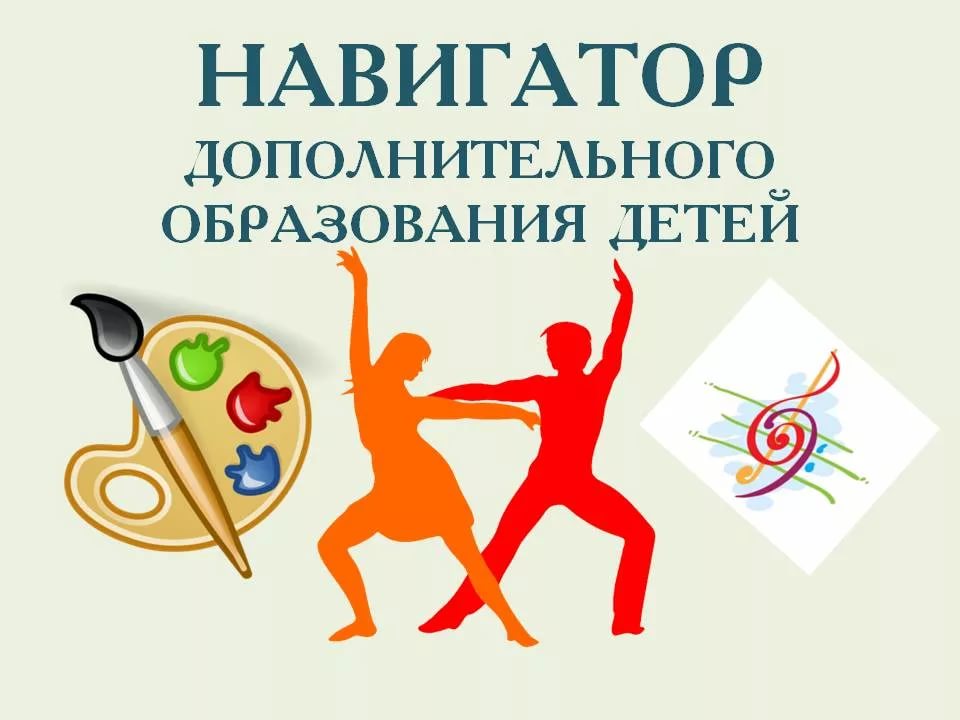 